Kallelse till årsmöte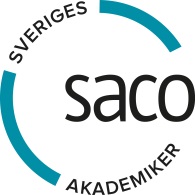 Saco bjuder in till årsmöteAlla medlemmar är välkomna och vi bjuder anmälda deltagare på lunch!Verksamhetsberättelse och dagordning delas ut vid mötet. Datum:klockan:Lokal:Anmälan till:På årsmötet kommer du få information om vad dina fackliga förtroendevalda har arbetat med under året och du har möjlighet att lyfta frågor du tycker är viktiga för kommande år. Årsmötet kommer också välja styrelse för kommande verksamhetsår samt valberedning och skyddsombud.Vill du eller vet du någon som vill sitta i styrelsen för Saco som förtroendevald för kommande verksamhetsår kan du kontakta valberedningen (kontaktuppgifter!). Se bifogat brev från valberedning.Eventuella motioner e-postas till 		senast denVälkomna!Saco-styrelsen vid XX-förvaltningVill du engagera dig fackligt för ditt fackförbund genom Saco?Tycker du det låter intressant, men tycker att tiden är ett hinder ska du veta att ett fackligt uppdrag innebär att man ska bli avlastad i sitt arbete. Du kommer också få relevant facklig utbildning på betald arbetstid för att klara av ditt nya uppdrag. I styrelsen arbetar man också tillsamman och blir inte lämnad ensam.Inför årsmötet så söker vi fackligt förtroendevalda till flera uppdrag. Nedan ser du hur du kan engagera dig fackligt för Saco.Driva verksamhets- och arbetsmiljöfrågor genom SacoSveriges akademikers centralorganisation (Saco) har 23 medlemsförbund bland andra välj de vanliga förbunden i din förvaltning exempelvis Akademikerförbundet SSR, DIK, Jusek, Sveriges ingenjörer, Naturvetare Sveriges Arkitekter, FSA, Civilekonomerna, Sveriges psykologförbund, Fysioterapeuterna, Läkarförbundet, SRAT, Sveriges veterinärförbund, STF, FARM. Det är Saco som driver förbundens arbetsmiljöfrågor mot arbetsgivaren. Som styrelsemedlem i Saco-styrelsen kan du vara skyddsombud och kan delta i samverkansmöte och skyddskommitté med förvaltningens chefer där du är med och påverkar. Arbetet leds av en styrelse som träffas regelbundet.Vara skyddsombud på din enhetOm du inte är intresserad av att sitta med i Sacostyrelsen men vill vara skyddsombud så kan Sacoföreningen utse dig till skyddsombud på exempelvis din enhet. För att Sacostyrelsen ska kunna göra ett så bra arbete som möjligt behöver det finnas skyddsombud som kan föra upp frågor till styrelsen.För frågor om uppdraget och hur Saco-föreningen arbetar idag är du välkommen att höra av dig till någon i valberedningenKontaktuppgifter till valberedningenDu kan anmäla intresse och nominera dig själv eller så nominerar du en kollega. Kom ihåg att den som blir nominerad ska vara vidtalad först. Vi ser gärna att du skickat in din nominering till någon av ovanstående personer i valberedningen snarast.Med vänlig hälsningValberedningen